ZAPOWIEDZIDo zawarcia sakramentu małżeństwa przygotowują się następujące osoby: Bartłomiej Nikoniuk związany cywilnie, z Janowa Podl. i Marzena Teresa Nikoniuk z d. Januszek związana cywilnie, z Janowa Podl. – Zapowiedź 2, Przemysław Żmudziński-Caruk kawaler z parafii św. Tomasza w Warszawie i Paulina Anna Łuka panna z parafii św. Tomasza w Warszawie – Zapowiedź 229 niedziela zwykła
Ewangelia wg św. Łukasza 18,1-8. Jezus opowiedział swoim uczniom przypowieść o tym, że zawsze powinni modlić się i nie ustawać:
«W pewnym mieście żył sędzia, który Boga się nie bał i nie liczył się z ludźmi.
W tym samym mieście żyła wdowa, która przychodziła do niego z prośbą: "Obroń mnie przed moim przeciwnikiem!"
Przez pewien czas nie chciał; lecz potem rzekł do siebie: "Chociaż Boga się nie boję ani z ludźmi się nie liczę,
to jednak, ponieważ naprzykrza mi się ta wdowa, wezmę ją w obronę, żeby nie przychodziła bez końca i nie zadręczała mnie"».
I Pan dodał: «Słuchajcie, co mówi ten niesprawiedliwy sędzia.
A Bóg, czyż nie weźmie w obronę swoich wybranych, którzy dniem i nocą wołają do Niego, i czy będzie zwlekał w ich sprawie?
Powiadam wam, że prędko weźmie ich w obronę. Czy jednak Syn Człowieczy znajdzie wiarę na ziemi, gdy przyjdzie?»20.10.2019   29 niedziela zwykła1. Bóg zapłać młodzieży z KSM za przeprowadzenie zbiórki do puszek na „Dzieło Nowego Tysiąclecia i za złożone ofiary, które wyniosły 1866 zł 80 gr.2. Dzisiaj  rozpoczyna  się  tydzień  misyjny. Ofiary  złożone  na  tacę  będą  przeznaczone  na  misje.3. Na ołtarzach wyłożone są kartki wspominkowe, które prosimy wypełniać dokładnie ze wskazaniem miejsca  zamieszkania. To ułatwi nam właściwą segregację, a następnie wyznaczenie dni, w których dana kartka będzie czytana.4. Dzisiaj o godz. 10.30 w salce przy kościele  katechezy dla narzeczonych.5. Dzisiaj o godz. 14.00 spotkanie Rodzin Domowego Kościoła.6. W piątek o godz. 17.45 spotkanie KSM7. Za tydzień w niedzielę o godz. 10.30 czwarta katecheza dla rodziców i chrzestnych.8. Bóg  zapłać  za  ofiary na rewitalizację cmentarza: KRK zel. Teresy Protasiuk – 200 zł, Teresa Protasiuk z ul. 1 Maja – 100 zł, KRK z Klonownicy Małej – 200 zł, Piotr Górski z ul. Naruszewicza – 200 zł9. W tym tygodniu odeszły do Pana: Apolonia Wysokińska, Stanisława Górska, Anna Kapłan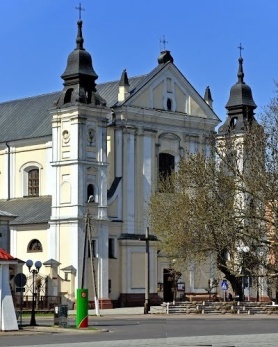 20 października 2019 r.W CIENIU BazylikiPismo Parafii Trójcy św. w Janowie Podlaskim-do użytku wewnętrznego-PONIEDZIAŁEK – 21 październikaPONIEDZIAŁEK – 21 października7.00 1. +Janinę w 9 r., Józefa, Waldemara, zm z rodz Grabowieckich, Kuryłowiczów2. +Stefana, Paulinę, Zygmunta, Zbigniewa, zm z rodz Omelaniuków, Michaluków – of. Janina Omelaniuk17.001. +Urszulę, Danutę, Zenona, zm z rodz Andrzejuków, Borkowskich – of. Antonina Andrzejuk2. +Helenę Grzesiuk w (r.), Piotra, zm z rodz Tychmanowiczów i GrzesiukówWTOREK – 22 październikaWTOREK – 22 października7.00 1. Intencja błagalna o Dary Ducha Świętego i Boże bł, opiekę MB dla Jana i braci z 3 roku – of. Bracia klerycy2. +Apolonię Wysokińską w 9 dz17.001. +Henryka w (r.), Marię, Krystynę, zm z rodz  Cyplów i Litwińczuków – of. Dzieci2. +Stanisławę Offman w 14 r. – of. rodzinaŚRODA – 23 październikaŚRODA – 23 października7.00 1. +Henryka Danilewicza – of. Rodzina z Białej Podl.2. +Weronikę, Feliksa, Mieczysława, zm z rodz  Hurów, Chwedoruków – of. rodzina 17.001. W intencji uczestników nowenny do MBNP2. Dz – bł w 15 r. ślubu Teresy i Marka o Boże bł i potrzebne łaski – of. małżonkowieCZWARTEK – 24 październikaCZWARTEK – 24 października7.001. +Kazimierza Sokoluka – of. syn2. +Ninę Sadowską w 30 dz3. +Annę Kapłan w 9 dz17.001. Dz – bł w 18 r. urodzin Weroniki o Boże bł i potrzebne łaski – of. Rodzice i siostry z rodzinami2. Dz – bl w 50 r. urodzin Urszuli o Boże bł i potrzebne łaski – of. Mąż i dzieciPIĄTEK – 25 październikaPIĄTEK – 25 października7.001. +Stanisława, zm z rodz Mirończuków, Breczków, Kaliszuków, Filipiuków, Stefaniuków – of. Marianna Mirończuk2. Dziękczynna MB rozwiązującej węzły za otrzymanie pracy17.001. Dz – bł dla rodzin  z KRK zel. Marii Łyczewskiej2. Stanisławę Dawidziuk – of. PZCSOBOTA – 26 październikaSOBOTA – 26 października7.001. Dz – bł w 50 r. urodzin Marcina o Boże bł i potrzebne łaski – of. Żona i dzieci2. +Stanisławę Górską w 9 dz16.00Ślub17.001. +Celinę, Juliana, Mariannę, Jana, Mariannę – of. Jan Tarasiuk2. +Jadwigę, Stanisława, zm z rodz Misiejuków, GóralukówNIEDZIELA – 27 październikaNIEDZIELA – 27 października8.001. +Stanisława w 24 r. – of. Córka Zofia2. Dz – bł o zdrowie i Boże bł dla Joanny i Wojciecha w 1 r. ślubu – of. rodzice9.301. +Henryka, Zbigniewa, Jadwigę, zmarłych rodziców i dziadków z obu stron, zm z rodz Pieńkowskich i Sokoluków i dusze w czyśćcu cierpiące – of. Żona i dzieci2. +Jerzego Sylwesiuka w 9 r., zm z rodz Sylwesiuków, Grylaków, Majewskich, Maślewskich, Myśliwców, Wawrzaków – of. Żona z dziećmi11.301. +za zmarłych polecanych w wypominkach parafialnych2. +Genowefę Spyt, zm z rodz Spytów, Nieścioruków, Pająków – of. wnuczek17.00Dz – bł w 23 r. ślubu Anny i Jana oraz o zdrowie i Boże bł dla Michała i Piotra